دموکراسی ودیکتاتوریدموکراس – تصمیم گیری با همدموکراسی، مردم سالاری نیز یاد میشود، یک  شرط  حاکمیت اینست که مردم امکان می یابند در تصامیم مهم سهم بگیرند. این امکان تاثیرگذاری را مردم از طریق رای دادن در یک انتخابات بدست می آورند. دموکراسی خود را از سیستم دیگر مثل دیکتاتوری متمایز می نماید زیرا آنجا یک نفر حکم می راند. شکل حکومت درناروی  دموکراسی نامیده میشود. یعنی اینکه همه کسانیکه در ناروی زندگی میکنند، در تصمیم گیری چگونه جامعه  داشته باشیم شریک اند.  بچه ها و نوجوانان می توانند نظر خود را بگویند و به موضوعات مربوط به آنها توجه میشود. دموکراسی یک کلمه ترکیبی است، دمو بمعنی مردم و کراسی بمعنی سلطه یا نظام. فکر حکومت مردم سالاری 2500 سال قبل در آتن  بوجود آمد. در ناروی احزاب سیاسی مختلف داریم که در مورد چگونگی جامعه که باید داشته باشیم نظرات متفاوت دارند. زمانیکه انتخابات پارلمانی است همه افراد بالغ بالای 18 سال و شهروند ناروی، میتوانند به حزب که بیشتر موافق باشند، رای دهند.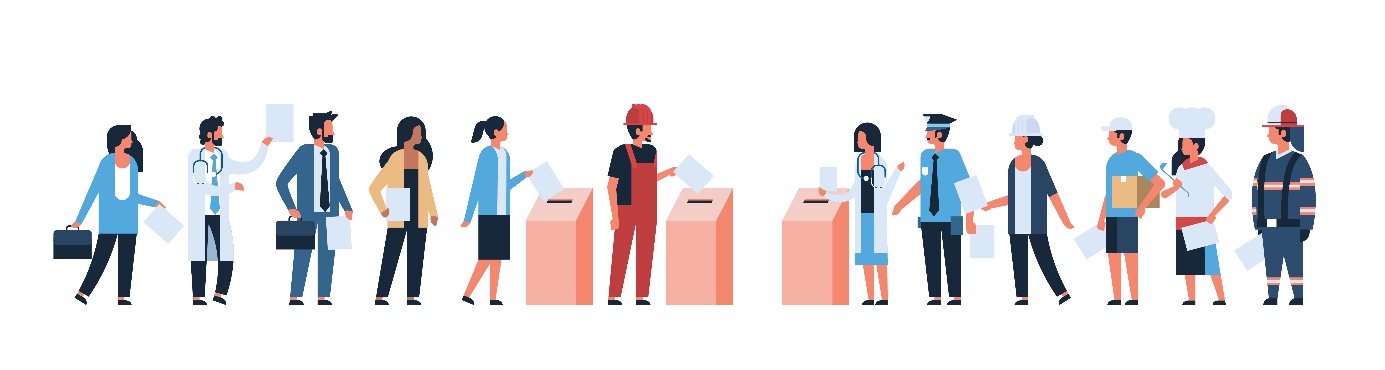 Illustrasjon: Adobe Stock Mst3r.آزادی بیاندر یک دموکراسی آزادی بیان موجود است. یعنی اینکه همه میتوانند عقیده خود را بنویسند و بگویند، بدون اینکه بخاطر آن مجازات گردند. از زمانیکه کوچک هستیم می آموزیم که افکار، احساسات و عقاید خود را بیان کنیم. همزمان این مهم است که بیاموزیم احترام کردن به نظرات دیگران که متفاوت از ما فکر میکنند. بعد ازینکه شما بزرگتر میگردید، نطرات شما بیش از پیش مورد توجه قرار میگیرد. 
دموکراسی – مدیای آزاددر یک دموکراسی مدیای جمعی برای رساندن دیدگاههای متفاوت استفاده میشود. احزاب سیاسی در ناروی مدیای متفاوت را برای دستیابی بمردم استفاده میکند، مخصوصن قبل از انتخابات. ما  تلویزیون، روزنامه ها،  رادیو و انترنیت را  دنبال میکنیم زمانیکه سیاستمداران در مورد اینکه چگونه جامعه ای  باید داشته باشیم، بحث میکنند. 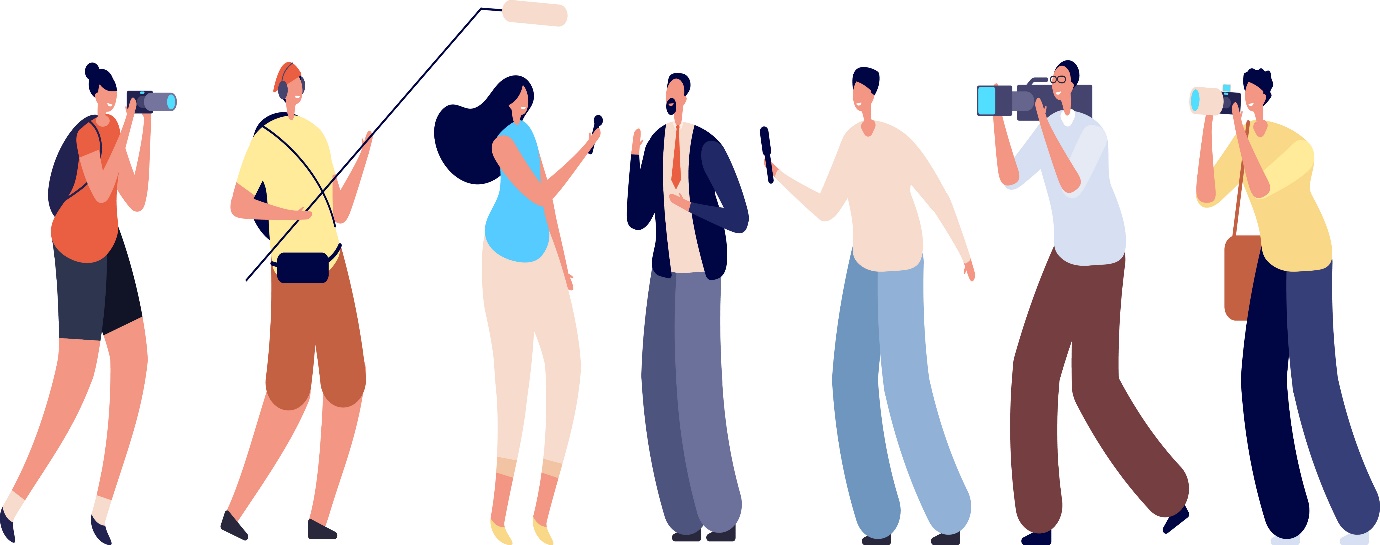 Illustrasjon: Adobe Stock MicroOne.دیکتاتوری – چند تن محدود تصمیم میگیرندبعضی کشورها سیستمی دارد که دیکتاتوری نامیده میشود. در یک دیکتاتوری یک یا چند نفر محدود در باره اینکه کشور چگونه اداره شود، تصمیم میگیرد. اجازه نیست که با کسانیکه کشور را اداره میکند، موافق نباشید.کسانیکه که خلاف میل مقامات چیزهای بگویند و بنویسند ، تعقیب و زندانی میشوند.  و حتی بعضی بخاطرعقاید خود به قتل میرسند.این عادی است که از دیکتامورهای متفاوت صحبت کرد بنا باینکه چندنفر حکومت میکنند و آزادی تا چه حدی محدود است:اگر قدرت بدست ِک آدم تمرکز یافته است، دیکتاتوری فردی نامیده میشود، بطور مثال ادولف هیتلر در آلمان، یوسف استالین در اتحادشوروی و فرانسیسکو فرانکو در اسپانیا.اگر قدرت بدست چند نفر تمرکز یافته است، میتوان آنرا دیکتاتوری همکاران یا دیکتاتوری چند تن(الیگارشی) نامید، مانند بسیاری حکومتهای نظامی و نظام تک حزبی کشورها.
دیکتاتوری – فقط یک صدا شنیده میشوددر کشور دیکتاتوری مقامات مدیای جمعی را کنترول  میکنند و یا مالک آنند. روزنامه ها، رادیو و تلویزون تنها همان چیزی را می گویند که مقامات میخواهند مردم بشنوند.اجازه نیست که یک شخص از باورهای خود چیزی بگوید و بنویسد. کنترول مقامات بر گفتار و نوشتار مردم، سانسور گفته میشود.